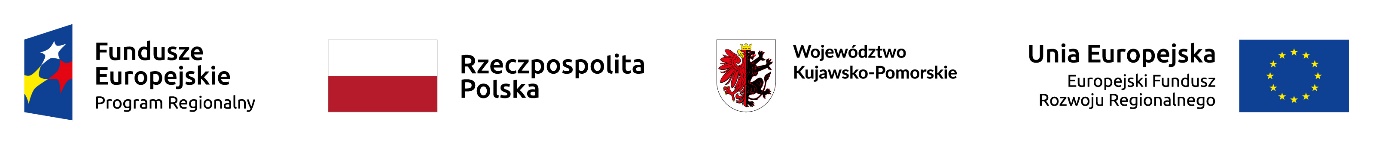 Zał nr 3 do swz. ZPKnDW 37.8.2022Pełna nazwa i adres Wykonawcy(w przypadku wykonawców wspólnie ubiegających się o udzielenie zamówienia należy podać dane wszystkich Wykonawców)______________________________________________________________________________________________________________________________________NIP / REGON / KRS _______________________________________________________________PESEL__________________________________________________________________________(dot. wykonawców wpisanych do CEIDG oraz wykonawców będących osobami fizycznymi)OFERTANawiązując do ogłoszenia o zamówieniu dotyczącego postępowania prowadzonego w trybie podstawowym na podstawie art. 275 pkt 1 uPzp, Oferujemy wykonanie zamówienia polegającego na wykonanie robót budowlanych polegających na modernizacji zagrody wiejskiej w Dusocinie na potrzeby ośrodka edukacji ekologicznej na terenie Parku Krajobrazowego Góry Łosiowe wraz z czynną ochroną przyrody na obszarze NATURA 2000, w zakresie i na warunkach określonych w specyfikacji warunków zamówienia (swz) wraz z załącznikami, w tym wzoru umowy:1)	za cenę ryczałtową ___________________________zł brutto,2)	w terminie i na warunkach płatności – zgodnie z zapisami swz,	3)	udzielając _________ lat rękojmi za wady na wykonany przedmiot zamówienia.*W celu wykazania spełniania warunków udziału w postępowaniu, powołujemy się na zasoby poniższych podmiotów na zasadach określonych w art. 118 ust. 1 uPzp:- nazwa (firma) podmiotu…………………………………..w zakresie …………………………………………………..,- nazwa (firma) podmiotu:…………………………………..w zakresie ……………………………………………………,*Zamierzamy powierzyć podwykonawcom wykonanie następujących części zamówienia (proszę wskazać imię i nazwisko lub firmę podwykonawcy i jego adres o ile te dane są już Wykonawcy znane):wykonanie części dotyczącej___________podwykonawcy……………………………………
adres:……………………………………wykonanie części dotyczącej___________podwykonawcy…………………………………….. 
adres:……………………………………4.	Oświadczam/y, że:wykonamy zamówienie zgodnie z SWZ wraz z załącznikami do SWZ, zapoznaliśmy się z:dokumentami zamówienia,warunkami zamówienia i akceptujemy je oraz, że w razie wyboru naszej oferty jako najkorzystniejszej, zobowiązujemy się do zawarcia umowy we wskazanym terminie
i miejscu, na warunkach przedstawionych przez Zamawiającego w załączonej do SWZ umowy,czynności określone przez Zamawiającego zgodnie z art. 95 uPzp powierzymy osobom zatrudnionym na podstawie umowy o prace przez wykonawcę lub podwykonawcę,jestem/śmy *mikro, *małym lub *średnim przedsiębiorstwem, *jednoosobową działalnością gospodarczą, *osobą fizyczną nieprowadzącą działalności gospodarczej, *inny rodzajdo oferty zostały załączone następujące dokumenty:oświadczenia o niepodleganiu wykluczeniu, spełnianiu warunków udziału 
w postępowaniu (……szt.),dokument potwierdzający wniesienie wadium, *pełnomocnictwo (jeśli dotyczy),* zobowiązanie podmiotu udostępniającego zasoby do oddania wykonawcy do dyspozycji niezbędnych zasobów na potrzeby realizacji zamówienia lub inny podmiotowy środek dowodowy potwierdzający, że Wykonawca realizując zamówienie, będzie dysponował niezbędnymi zasobami tych podmiotów (jeśli dotyczy),*oświadczenie podmiotu udostępniającego zasoby potwierdzające brak podstaw wykluczenia tego podmiotu oraz spełnianie warunków udziału w postępowaniu,
w zakresie, w jakim wykonawca powołuje się na jego zasoby (jeśli dotyczy),*oświadczenie Wykonawców wspólnie ubiegających się o udzielenie zamówienia, o którym mowa w art.117 ust. 4, z którego wynika, które usługi wykonają poszczególni wykonawcy (jeśli dotyczy).*zestawienie wszystkich zaproponowanych produktów lub rozwiązań równoważnych lub  etykiety, certyfikaty lub inne środkami dowodowe (jeżeli dotyczy) Oświadczam/y, że wypełniliśmy obowiązki informacyjne przewidziane w art. 13 lub art. 14 rozporządzenia Parlamentu Europejskiego i Rady (UE) 2016/679 z dnia 27 kwietnia 2016 r.
w sprawie ochrony osób fizycznych w związku z przetwarzaniem danych osobowych i w sprawie swobodnego przepływu takich danych oraz uchylenia dyrektywy 95/46/WE (ogólne rozporządzenie o ochronie danych) (Dz. Urz. UE L 119 z 04.05.2016, str. 1) wobec osób fizycznych, od których dane osobowe bezpośrednio lub pośrednio pozyskano w celu ubiegania się o udzielenie zamówienia publicznego w niniejszym postępowaniu.Uprawniony do kontaktów z Zamawiającym jest (wpisać osobę, jej adres e-mail i nr tel., precyzyjne wskazanie adresu e-mail jest konieczne w celu zapewnienia komunikacji
z Zamawiającym):………………………………………………………………………………………….Podstawa reprezentowania wykonawcy (podać rodzaj i nr dokumentu):……………………………..Wadium wniesione w pieniądzu należy zwrócić na konto nr …………………………………………..Podpisać kwalifikowanym podpisem elektronicznym lub podpisem zaufanym, lub elektronicznym podpisem osobistym*niepotrzebne skreślić/ usunąć